       		KEY DATES FOR PARENTS 2018/19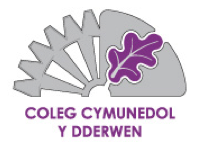 3rd SeptINSET DAY 14th SeptKS3, KS4 and year 13 pupils start TERM 15th SeptYear 12 start TERM 110th SeptBiometric Capturing for cashless system11th SeptBiometric Capturing for cashless system17th SeptYear 11 GCSE English Individual Speaking and Listening starts17th SeptDrop Everything and Read week 1 – KS3 pupils will need a reading book20th SeptYear 5 and 6 Open Evening24th SeptINSET DAY 225th SeptYear 11 Geography Fieldwork Day 126th SeptEuropean Day of Languages2nd OctWhole school photographs3rd OctYear 7 and Year 11 Information evenings8th OctYear 11 GCSE English Literature Controlled Assessments start8th OctYears 7 to 11 Assessment week11th OctYear 11 Geography Fieldwork Day 216th OctYear 8 ‘Start a Heart’ visit school17th OctYear 11 GCSE Maths Mock Exam Paper 119th OctYear 11 GCSE Maths Mock Exam Paper 226th OctEnd of half term – one week break5th NovAll pupils return after half term 7th NovYear 7 Parents Evening7th NovYear 11 GCSE Geography Controlled Assessments start19th NovDrop Everything and Read week 2 – KS3 pupils will need a reading book20th NovYear 8 Parents Evening22nd NovMentoring and Wellbeing Day 130th NovYear 11 English Mock Exam3rd DecYear 7 to 10 Assessment week4th DecYear 12 and 13 Parents Evening7th DecYear 10 Glan Llyn Weekend Trip11th DecChristmas Concert 7pm13th DecYear 11 GCSE Mock Exams start21st DecINSET DAY 3.  End of TERM 1.  Two weeks break.7th JanTERM 2 starts8th JanYear 10 GCSE Science Practical exams start9th Jan Year 11 GCSE English Literature Unit 1 Exam16th JanYear 11 GCSE English Group Speaking and Listening starts21st JanKS5 Mocks Examinations start21st JanDrop Everything and Read week 3 – KS3 pupils will need a reading book28th JanKS3 Literacy and Numeracy Mock Assessments start31st JanMentoring and Wellbeing Day 231st JanYear 11 Parents Evening5th FebYear 7 to 10 Assessment Week13th FebYear 9 Options/Parents Evening21st FebKS3 Welsh Government Literacy and Numeracy Test information Evening22nd FebEnd of Half Term – one week break4th March All pupils return after half term4th MarchYear 11 Core Mock Examinations start7th MarchYear 10 Parents Evening8th MarchYear 8 Llangrannog weekend trip13th MarchYear 9 Immunisations14th MarchYear 11 into 12 options careers evening18th MarchYear 7 to 10 Assessment week22nd MarchYear 11 GCSE Music Practical25th March Drop Everything and Read week 4 – KS3 pupils will need a reading book26th MarchMentoring and Wellbeing Day 327th March Year 10 and 11 GCSE Unit 1 Welsh Orals start3rd AprilYear 10 and 11 GCSE Unit 2 Welsh Orals start12th AprilEND OF TERM 2 – two weeks break29th AprilTERM 3 STARTS30th AprilWelsh Government Literacy and Numeracy tests start 3rd May Mentoring and Wellbeing Day 43rd MayYear 7 Llangrannog Trip7th May GCSE, A’Level and AS level examinations begin20th May KS3 exams start24th MayYear 11 and 13 study leave begins24th MayEnd of Half Term – one week break3rd JuneAll pupils return after half term10th JuneYear 12 lessons commence again after exams13th JuneYear 12 UCAS information evening17th JuneYear 10 mock examinations start17th JuneDrop Everything and Read week 5 – KS3 pupils will need a reading book24th JuneYear 10 Welsh Bacc week26th JuneKS4 Prize Evening (to be confirmed)28th June Year 11 and 13 official last day1st JulyINSET DAY 43rd JulyYear 12 Welsh Bacc days start3rd JulyYear 10 Mock interviews start8th JulyYear 10 Work Experience week9th July Sponsored walk11th JulyKS3 Prize Evening (to be confirmed)15th JulyActivities week – trips day16th July Sports Day 19th JulyLast day of term for pupils22nd July INSET DAY 5 - End of term 